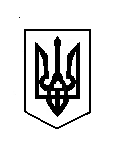 ВЕРБСЬКА СІЛЬСЬКА РАДАХХХVІІ сесія VIIІ скликанняР І Ш Е Н Н Я 13 червня 2023 року									№ 1031Розглянувши заяву гр. Магури Лесі Валентинівни про затвердження технічної документації щодо встановлення (відновлення) меж земельної ділянки  в натурі (на місцевості) для будівництва і обслуговування житлового будинку,господарських будівель і споруд (присадибна ділянка) площею 0,2500 га в с. Стовпець по вул. Незалежності, 5, керуючись пунктом 34 частини першої статті 26 Закону України „Про місцеве самоврядування в Україні”, статей 12, 40, 81-в, 116-а, 118, 120, 121, 126 Земельного Кодексу України”, ст.50 Закону України «Про землеустрій», Вербська сільська радаВИРІШИЛА:1. Затвердити технічну документацію із землеустрою щодо встановлення (відновлення) меж земельної ділянки в натурі (на місцевості) площею 0,2500 га за кадастровим номером 5621688500:01:003:0274 для будівництва і обслуговування житлового будинку,господарських будівель і споруд (присадибна ділянка) в с. Стовпець по вул.Незалежності, 5 громадянці Магурі Лесі Валентинівні.2. Передати у власність громадянці України Магурі Лесі Валентинівні земельну ділянку загальною площею 0,2500 га за кадастровим номером 5621688500:01:003:0274 для будівництва і обслуговування житлового будинку, господарських будівель і споруд (присадибна ділянка) із земель житлової забудови Вербської сільської ради в межах населеного пункту с. Стовпець по вул. Незалежності, 5.3. Гр. Магурі Лесі Валентинівні зареєструвати  речове право власності на земельну ділянку для будівництва і обслуговування житлового будинку,господарських будівель і споруд,кадастровий номер 5621688500:01:003:0274  загальною площею 0,2500 га відповідно до норм чинного законодавства.4.Зобов’язати гр. Магуру Лесю Валентинівну виконувати обов’язки землекористувача відповідно до вимог ст.91,103  Земельного Кодексу України.5. Контроль за виконанням цього рішення покласти на постійну комісію з питань земельних відносин, природокористування, планування території, будівництва, архітектури, охорони пам’яток, історичного середовища та благоустрою (голова комісії - Богдан СВІНТОЗЕЛЬСЬКИЙ).Сільський голова					Каміла КОТВІНСЬКАПро затвердження технічної  документації із землеустрою щодо   встановлення (відновлення) меж земельної ділянки в натурі (на місцевості) для будівництва і обслуговування житлового будинку,  господарських будівель і споруд (присадибна ділянка) та передачу її у власність громадянці Магурі Лесі  Валентинівні